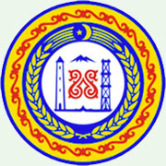      МИНИСТЕРСТВО ФИНАНСОВ ЧЕЧЕНСКОЙ РЕСПУБЛИКИ        364 000,  г. Грозный, ул. Гаражная, д. 2 а                                                 	        тел: (8712) 62-79-99, факс: 62-79-84        ОКПО 45268875, ОГРН 1022002542583,                                                   	                         www.minfinchr.ru        ИНН 2020002560 КПП201601001    						          E-mail: minfin.chr@mail.ru     от ________________ № _______________      на № ____________   от ________________ПРЕДПИСАНИЕ № 25/2016
об устранении нарушений законодательства Российской Федерации и иных нормативных правовых актов о контрактной системе в сфере закупок товаров, работ, услуг для обеспечения государственных и муниципальных нуждВ соответствии с приказом Министерства финансов Чеченской Республики 
от 05.05.2016 года № 01-03-02/66 «О проведении плановой проверки
в Государственном бюджетном учреждении «Республиканский детский туберкулезный санаторий с. Чишки», в период с 18.05.2016 года по 31.05.2016 года
в отношении Государственного бюджетного учреждения «Республиканский детский туберкулезный санаторий с. Чишки» (далее - ГБУ «Республиканский детский туберкулезный санаторий с. Чишки») группой сотрудников Министерства финансов Чеченской Республики в составе:- Хабилаева З.Х., консультанта отдела внутреннего финансового аудита 
и контроля, руководителя группы;- Сайдалиевой З.Р., ведущего специалиста-эксперта отдела внутреннего финансового аудита и контроля, проведена плановая проверка соблюдения требований законодательства Российской Федерации и иных нормативных правовых актов 
о контрактной системе в сфере закупок товаров, работ, услуг для обеспечения государственных нужд за 2016 год.В ходе проверки выявлены следующие нарушения законодательства Российской Федерации и иных нормативных правовых актов о контрактной системе в сфере закупок:	Министерство финансов Чеченской Республики в соответствии с пунктом 2 части 22 статьи 99 ФЗ-44 и пунктом 4.6 Порядка осуществления контроля за соблюдением
ФЗ-44, утвержденного приказом Министерства финансов Чеченской Республики от 22 сентября 2014 г. № 01-03-01/90,ПРЕДПИСЫВАЕТ:	1. В срок до 01 октября 2016 года при формировании, внесении изменений 
и утверждении плана-графика закупок учесть требования приказа Министерства экономического развития РФ и Федерального казначейства от 31 марта 2015 г. № 182/7н «Об особенностях размещения в единой информационной системе 
или до ввода в эксплуатацию указанной системы на официальном сайте Российской Федерации в информационно-телекоммуникационной сети «Интернет» для размещения информации о размещении заказов на поставки товаров, выполнение работ, оказание услуг планов-графиков размещения заказов на 2015-2016 годы» и части 2 статьи 112 Федерального закона от 05.04.2013 г. № 44-ФЗ «О контрактной системе в сфере закупок товаров, работ, услуг для обеспечения государственных и муниципальных нужд»2. В срок до 01 октября 2016 года включить в состав котировочной комиссии 
ГБУ «РДТС с. Чишки» по осуществлению закупок преимущественно лиц, прошедших профессиональную переподготовку или повышение квалификации в сфере закупок, а также лиц, обладающих специальными знаниями, относящимися к объекту закупки, либо направить членов котировочной комиссии на переподготовку или повышение квалификации в сфере закупок в соответствии с частью 5 статьи 39 ФЗ-44.	3. Информацию о результатах исполнения настоящего Предписания представить в Министерство финансов Чеченской Республики до 01 сентября 2016 года.	Неисполнение в установленный срок настоящего Предписания влечет административную ответственность в соответствии с частью 7 статьи 19.5 Кодекса Российской Федерации об административных правонарушениях.	Настоящее Предписание может быть обжаловано в установленном законом порядке путем обращения в суд.Заместитель министра				      	      Л.Т. ХачукаеваИсп. Амирхаджиев И.Н.Тел. 8 (8712) 62-31-21Главному врачу Государственного бюджетного учреждения «Республиканский детский туберкулезный санаторий с. Чишки» Л.М. ИДАЛОВОЙ __________________________________Российская Федерация, 364024, Чеченская Республика, Грозненский район, с. Чишки. 1.Содержание нарушенияГБУ «РДТС с. Чишки» за 2015 год опубликовано 16 планов-графиков закупок.При проверке 16 планов-графиков, размещенных ГБУ «Республиканский детский туберкулезный санаторий с. Чишки» по 7 позициям выявлены следующие нарушения требований Особенностей, утв. приказом МЭР РФ и ФК № 182/7н и части 2 статьи 112 ФЗ-44:  1. При указании данных о заказчике, предусмотренных формой плана-графика закупок по строке ОКАТО в планах-графиках закупок указывается неверный код Общероссийского классификатора территорий муниципальных образований «ОКТМО» № 96207861001, что является нарушением требований подпункта 1 пункта 5 Особенностей, утв. приказом МЭР РФ и ФК № 182/7н, и части 2 статьи 112 ФЗ-44. Согласно тому 4 раздела 2 Общероссийского классификатора территорий муниципальных образований «ОК 033-2013», утвержденного приказом Росстандарта от 14.06.2013 года
№ 159-ст, с учетом изменений 1/2013 - 68/2014 с. Чишки присвоен код № 96 607 461 101.2. В столбце 4 – не указывается порядковый номер закупки (лота), осуществляемой в пределах календарного года, присваиваемый заказчиком последовательно с начала года, вне зависимости от способа формирования плана-графика, в соответствии со сквозной нумерацией, начинающейся с единицы, что является нарушением требований перечисления «г» подпункта 2 пункта 5 Особенностей, утв. приказом МЭР РФ и ФК № 182/7н, и части 2 статьи 112 ФЗ-44.3. В столбце 6 во всех закупках, за исключением закупок у единственного поставщика (подрядчика, исполнителя) в соответствии с пунктом 4 и 5 части 1 статьи 93 ФЗ-44 не приводятся:- минимально необходимые требования, предъявляемые к предмету контракта, которые могут включать функциональные, технические, качественные и эксплуатационные характеристики предмета контракта, связанные с определением соответствия поставляемых товаров, выполняемых работ, оказываемых услуг потребностям заказчика и позволяющие идентифицировать предмет контракта, с учетом положений статьи 33 ФЗ-44;- запреты на допуск товаров, работ, услуг, а также ограничения и условия допуска товаров, работ, услуг для целей осуществления закупок в соответствии со статьей 14 ФЗ-44 (при наличии таких запретов, ограничений, условий);- предоставляемые участникам закупки преимущества в соответствии со статьями 28 и 29 ФЗ-44 (при наличии таких преимуществ);- дополнительные требований к участникам закупки, установленные в соответствии с частью 2 статьи 31 ФЗ-44 (при наличии таких требований);- информация об ограничениях, связанных с участием в закупке только субъектов малого предпринимательства, социально ориентированных некоммерческих организаций, либо об установлении требований к поставщику (подрядчику, исполнителю), не являющемуся субъектом малого предпринимательства или социально ориентированной некоммерческой организацией, о привлечении к исполнению контракта субподрядчиков, соисполнителей из числа субъектов малого предпринимательства, социально ориентированных некоммерческих организаций в соответствии со статьей 30 ФЗ-44 (при наличии таких ограничений или требований);- информация об обязательном общественном обсуждении закупки товара, работы или услуги;Не установление данных требований является нарушением требований перечисления «е» подпункта 2 пункта 5 Особенностей, утв. приказом МЭР РФ и ФК№ 182/7н, и части 2 статьи 112 ФЗ-44.4. В столбце 10 в планах-графиках закупок не указывается через символ "/" размер обеспечения заявки (в тыс. рублей), размер обеспечения исполнения контракта (в тыс. рублей) и размер аванса 
(в процентах) (последнее - если предполагается), что является нарушением требований перечисления «к» подпункта 2 пункта 5 Особенностей,
утв. приказом МЭР РФ и ФК № 182/7н, и части 2 статьи 112 ФЗ-44.5. За 2015 год 15 раз внесено изменений в план-график, однако 
в столбце 14 планов-графиков в соответствующих закупках информация о внесении изменений не указывается, что является нарушением перечисления «о» подпункта 2 пункта 5 Особенностей, утв. приказом МЭР РФ и ФК № 182/7н, и части 2 статьи 112 ФЗ-44.6. При составлении планов-графиков не соблюдена последовательность закупок, предусмотренная пунктом 4 Особенностей, утв. приказом МЭР РФ и ФК № 182/7н, согласно которому план-график содержит перечень товаров, работ, услуг, закупка которых осуществляется путем проведения:- конкурса (открытого конкурса, конкурса с ограниченным участием, двухэтапного конкурса, закрытого конкурса, закрытого конкурса с ограниченным участием, закрытого двухэтапного конкурса);- аукциона (аукциона в электронной форме, закрытого аукциона); - запроса котировок;- запроса предложений; - закупки у единственного поставщика (подрядчика, исполнителя);- а также способом определения поставщика (подрядчика, исполнителя), определяемом в соответствии со статьей 111 ФЗ-44.	7. В конце планов-графиков закупок после информации о закупках, которые планируется осуществлять в соответствии с пунктами 4 и 5 части 1 статьи 93 ФЗ-44,в столбцах 9 и 13 формы плана-графика указывается следующая итоговая информация о годовых объемах закупок (тыс. рублей):	а) у единственного поставщика (подрядчика, исполнителя) в соответствии с пунктом 4 части 1 статьи 93 ФЗ-44;	б) у единственного поставщика (подрядчика, исполнителя) в соответствии с пунктом 5 части 1 статьи 93 ФЗ-44;	в) у субъектов малого предпринимательства, социально ориентированных некоммерческих организаций;	г) осуществляемых путем проведения запроса котировок;	д) всего планируемых в текущем году. Через символ «/» указывается совокупный годовой объем закупок, определенный в соответствии с пунктом 16 статьи 3 ФЗ-44. Не указание данной информации в плане-графике закупок является нарушением подпункта 5 пункта 5 Особенностей, утв. приказом МЭР РФ и ФК № 182/7н,
и части 2 статьи 112 ФЗ-44.Нарушение в денежном выражении-Дата (период) совершения нарушенияВесь проверяемый период.Нарушенные положения нормативных правовых актов (со ссылками на соответствующие пункты, части, статьи)Требования подпункта 1 пункта 5, требования перечислений «г», «е», «к», «о» подпункта 2 пункта 5, пункта 4, подпункта 5 пункта 5 Особенностей, утв. приказом МЭР РФ и ФК № 182/7н, и части 2 статьи 112 ФЗ-44.Документы, подтверждающие нарушение1. Акт плановой проверки № 25/2016 от 31.05.2016 года.2. Копии планов-графиков закупок.2.Содержание нарушенияСогласно части 1 статьи 39 ФЗ-44 для определения поставщиков (подрядчиков, исполнителей), за исключением осуществления закупки у единственного поставщика (подрядчика, исполнителя), заказчик создает комиссию по осуществлению закупок. Согласно части 3 статьи 39 ФЗ-44 заказчиком могут создаваться конкурсные, аукционные, котировочные комиссии, комиссии по рассмотрению заявок на участие
в запросе предложений и окончательных предложений и единые комиссии, осуществляющие функции по осуществлению закупок путем проведения конкурсов, аукционов, запросов котировок, запросов предложений. Число членов конкурсной, аукционной или единой комиссии должно быть не менее чем пять человек, число членов котировочной комиссии, комиссии по рассмотрению заявок на участие в запросе предложений и окончательных предложений должно быть не менее чем три человека. Согласно части 5 статьи 39 ФЗ-44 заказчик включает в состав комиссии преимущественно лиц, прошедших профессиональную переподготовку или повышение квалификации в сфере закупок, а также лиц, обладающих специальными знаниями, относящимися к объекту закупки.Приказом ГБУ «РДТС с. Чишки» от 07.08.2015 года № 72-п создана комиссия по запросу котировок, состоящая из шести человек, один из которых имеет документ, подтверждающий повышение квалификации в сфере закупок.Таким образом, ГБУ «РДТС с. Чишки» при создании котировочной комиссии нарушены требования части 5 статьи 39 ФЗ-44.Нарушение в денежном выражении-Дата (период) совершения нарушенияВесь проверяемый период.Нарушенные положения нормативных правовых актов (со ссылками на соответствующие пункты, части, статьи)Требования части 5 статьи 39 ФЗ-44Документы, подтверждающие нарушение1. Акт плановой проверки № 25/2016 от 31.05.2016 года. 2. Копия приказа ГБУ «РДТС с. Чишки» от 07.08.2015 года  № 72-п